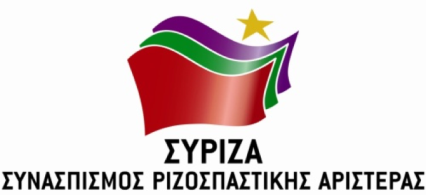 Αθήνα, 27 Νοεμβρίου 2019 ΕΡΩΤΗΣΗΕρώτηση προς τον κ. Υπουργό ΥγείαςΘέμα : Ωφελούμενοι επικουρικοί ιατροί της πράξης «Αναβάθμιση δεξιοτήτων επαγγελματικών ομάδων υψηλής εξειδίκευσης του Τομέα Υγείας»Την περίοδο 2015-19, κεντρική επιλογή της κυβέρνησης ΣΥΡΙΖΑ ήταν η στήριξη του Εθνικού Συστήματος Υγείας με ανθρώπινους και υλικούς πόρους. Παρότι αρχικά υπήρχε ο μνημονιακός κανόνας μία πρόσληψη για πέντε αποχωρήσεις που ο ΣΥΡΙΖΑ κατάφερε να μετατρέψει μόλις το 2019 σε 1:1, οι περιορισμένες προσλήψεις που αναλογούσαν συνολικά στο Δημόσιο Τομέα κατευθύνθηκαν προνομιακά προς το χώρο της Υγείας, με αποτέλεσμα για 8.000 περίπου αποχωρήσεις την τετραετία 2015-19 στον τομέα της υγείας να πραγματοποιηθούν πάνω από 7.500 προσλήψεις μόνιμου προσωπικού. Παράλληλα, η κυβέρνηση ΣΥΡΙΖΑ αξιοποίησε κάθε θεσμοθετημένη μορφή  εργασιακών  σχέσεων (προγράμματα ΟΑΕΔ, επικουρικοί γιατροί, λοιπό επικουρικό  προσωπικό  κλπ) προκειμένου να ενισχύσει το δημόσιο σύστημα υγείας με προσωπικό όλων των κατηγοριών, σε γρήγορο χρόνο και με προτεραιότητα την κάλυψη των πιο σημαντικών κενών του ΕΣΥ, μετά από το 4ετές «πάγωμα» των προσλήψεων της αρχικής μνημονιακής περιόδου και τον κίνδυνο της λειτουργικής κατάρρευσης των δημόσιων δομών το 2014-2015. Στο πλαίσιο αυτό, 600 επικουρικοί ιατροί εντάχθηκαν  ως  ωφελούμενοι σύμφωνα με την Α.Π.: 8109/2722/Α2  (ΑΔΑ:6Γ1Λ465ΧΙ8-6Τ7) Απόφαση Ένταξης της Πράξης «Αναβάθμιση δεξιοτήτων επαγγελματικών ομάδων υψηλής εξειδίκευσης του Τομέα Υγείας» με Κωδικό ΟΠΣ 5003969 στο Επιχειρησιακό Πρόγραμμα «Ανταγωνιστικότητα Επιχειρηματικότητα και Καινοτομία 2014-2020»  με τη χρηματοδότηση  να καλύπτεται από το εθνικό σκέλος του ΠΔΕ. Το πρόγραμμα αυτό αφορούσε στην ενίσχυση των δεξιοτήτων μιας κατηγορίας ειδικευμένου ιατρικού δυναμικού του Δημόσιου τομέα της υγείας (επικουρικοί γιατροί), με σκοπό την περαιτέρω αναβάθμιση των γνώσεων, των επαγγελματικών προσόντων και δεξιοτήτων αυτής της κατηγορίας επαγγελματιών υγείας. Η υλοποίηση αυτού του προγράμματος στόχο είχε αφενός την ανάσχεση της μετανάστευσης του ιατρικού δυναμικού της χώρας στο εξωτερικό (brain-drain), ενώ ταυτόχρονα οι επικουρικοί αυτοί γιατροί κάλυπταν πολύ κρίσιμες ανάγκες  στελέχωσης του δημόσιου συστήματος υγείας. Τυχόν λήξη των συμβάσεών τους  χωρίς  την αντικατάστασή τους, θα επέφερε καίριο πλήγμα στο επίπεδο παροχής υπηρεσιών στις μονάδες υγείας της χώρας.Η προηγούμενη ηγεσία του Υπουργείου Υγείας, αναγνωρίζοντας τα σοβαρά λειτουργικά προβλήματα σε τμήματα ζωτικής σημασίας, που θα δημιουργούσε η αποχώρηση των παραπάνω ιατρών από το Εθνικό Σύστημα Υγείας, είχε  προχωρήσει σε παράταση των συμβάσεων τους μέχρι τις 30/11/2019.Η νέα πολιτική ηγεσία του Υπουργείου, με απόφαση που αναρτήθηκε στη διαύγεια στις 6/11/2019, προχώρησε σε ανακατανομή πιστώσεων έργων του εθνικού σκέλους του Προγράμματος Δημοσίων Επενδύσεων έτους 2019, προκειμένου να εξοικονομήσει χρήματα για την κάλυψη της μισθοδοσίας των παραπάνω επικουρικών ιατρών, επεκτείνοντας έτσι την παραμονή τους πέραν της 30/11/2019. Τα χρήματα όμως αυτά τα διασφαλίζει περικόπτοντας πιστώσεις από έργα αναβάθμισης υποδομών και εξοπλισμού στο ΕΣΥ  που ήταν ήδη δρομολογημένα, ενώ κάποια από αυτά βρίσκονταν και σε φάση ολοκλήρωσης με χαρακτηριστικό παράδειγμα την προμήθεια ψηφιακού αγγειογράφου στο Γ.Ν.Α «ΛΑΙΚΟ».Ενώ λοιπόν υπήρχε δημοσιονομικά η δυνατότητα συνέχισης του παραπάνω προγράμματος μέσω του ΠΔΕ, το Υπουργείο Υγείας προχώρησε σε περικοπές και ανακατανομή πιστώσεων σε βάρος άλλων έργων, ύψους 2.150.000 ευρώ, ενώ ταυτόχρονα μείωσε συνολικά το ΠΔΕ του Υπουργείου Υγείας. Επίσης, οι πιστώσεις αυτές αποτελούν μια λύση μικρής διάρκειας αφού εξασφαλίζουν τη μισθοδοσία αυτών των επικουρικών γιατρών για χρονικό διάστημα από 2 έως 4 μήνες. Είναι προφανώς  μια λύση εμβαλωματική, με τους επικουρικούς γιατρούς να βρίσκονται σε καθεστώς ομηρείας και τα Νοσοκομεία να κινδυνεύουν με υποβάθμιση της λειτουργίας τους.Κατόπιν των παραπάνω, ερωτάται ο κ. Υπουργός,Ποια είναι η πολιτική της κυβέρνησης  στο θέμα της συγκεκριμένης κατηγορίας επικουρικών γιατρών; Θα εξασφαλίσει την παράταση της παραμονής τους στο ΕΣΥ, πέραν του μικρού   διαστήματος που προβλέπεται με το ποσό που έχει προσδιοριστεί ; Tι θα γίνει με τους 2.700 επικουρικούς  γιατρούς  που σήμερα υπηρετούν και καλύπτουν ζωτικές ανάγκες των νοσοκομείων και Κέντρων Υγείας  σε όλη τη χώρα; Θα υλοποιήσει το Υπουργείο Υγείας ένα πολυετές σχέδιο  για την κάλυψη αναγκών στις δημόσιες δομές υγείας με μόνιμες θέσεις  γιατρών ΕΣΥ, δίνοντας έτσι στους υπηρετούντες επικουρικούς γιατρούς την  ευκαιρία της   διεκδίκησης μιας σταθερής εργασίας στο Δημόσιο Σύστημα Υγείας με βάση τα προσόντα  και την προϋπηρεσία τους ; Θα προχωρήσει η προκήρυξη των 904 θέσεων μονίμων γιατρών ΕΣΥ που σταμάτησε  λόγω των εκλογών και έχει «βαλτώσει» εδώ και 5 μήνες ;  Οι ερωτώντες βουλευτέςΞανθός ΑνδρέαςΑβραμάκης ΕλευθέριοςΑγαθοπούλου ΕιρήνηΑμανατίδης ΙωάννηςΑναγνωστοπούλου ΑθανασίαΑραχωβίτης ΣταύροςΒαρδάκης ΣωκράτηςΓκαρά ΑναστασίαΔραγασάκης ΙωάννηςΕλευθεριάδου ΣουλτάναΖαχαριάδης ΚωνσταντίνοςΖεϊμπέκ ΧουσεΐνΗγουμενίδης ΝίκοςΘραψανιώτης ΕμμανουήλΚαρασαρλίδου ΕυφροσύνηΚασιμάτη ΝίναΚάτσης ΜαριοςΚαφαντάρη ΧαράΚαλαματιανός ΔιονύσιοςΛάππας ΣπύροςΜάλαμα ΚυριακήΜαμουλάκης ΧαράλαμποςΜάρκου ΚωνσταντίνοςΜεϊκόπουλος ΑλέξανδροςΜιχαηλίδης ΑνδρέαςΜπαλάφας ΙωάννηςΜπάρκας ΚωνσταντίνοςΜωραΐτης ΑθανάσιοςΝοτοπούλου ΚατερίναΞενογιαννακοπούλου ΜαριλίζαΠαπαδόπουλος ΑθανάσιοςΠαπανάτσιου ΚατερίναΠολάκης ΠαύλοςΠούλου ΠαναγιώταΣαντορινιός ΝεκτάριοςΣαρακιώτης ΙωάννηςΣκουρλέτης ΠαναγιώτηςΣκουρολιάκος ΠαναγιώτηςΣυρμαλένιος ΝικόλαοςΤζούφη ΜερόπηΤριανταφυλλίδης ΑλέξανδροςΦάμελλος ΣωκράτηςΦίλης ΝικόλαοςΧαρίτσης ΑλέξιοςΧρηστίδου ΡαλλίαΨυχογιός Γιώργος